Черчение. 10 классРаздел программы: Машиностроительное черчениеТема урока: Понятие о разрезе. Выполнение и обозначение разрезовТип урока: урок усвоения новых знанийЦель урока: познакомить учащихся с новым видом графического изображения – разрезом, основными понятиями и приёмами работы по построению разрезов.Задачи урока: образовательные:познакомить учащихся с понятием разреза как изображении предмета мысленно рассечённого плоскостью;формировать знания о сходстве и различии между разрезом и сечением, о простых разрезах, об обозначении разрезов на чертежах;научить учащихся правильно выполнять чертежи деталей с применением разрезов;закрепить полученные знания путём выполнения упражнения.развивающие:развивать: зрительную память, пространственное, логическое, техническое мышление и конструкторские способности при помощи выполнения упражнений;воспитательные:формировать навыки самостоятельной работы во время выполнения упражнений;активизировать у учащихся интерес и любознательность к процессу графических построений; воспитывать аккуратность, внимательность, точность.коррекционные: корригировать речь, отработать произношение основных понятий по теме урока, слов и словосочетаний, правильности произношения.новые понятия:разрез, сечение, классификацияОборудование:компьютер, проектор, чертежные инструменты, тетрадь, учебник.План урока:Лист самоконтроляЭтап урокаЦельМетоды и приемыОрганизационный моментПодготовка учащихся к работе на уроке. Приветствие, проверка присутствующих.Какой сейчас урок? Какую тему мы изучали на прошлом уроке?рассказАктуализация опорных знаний и уменийАктивизация соответствующих мыслительных операций Верно, на прошлом уроке мы изучали тему «Сечения». Вспомним:Что называется сечением?С какой целью применяют сечение?Как оформляют наложенные и вынесенные сечения?Можно ли по сечению определить внутреннее устройство детали?вводная беседаМотивация учебной деятельностиПостановка цели и задач урокаСформулировать тему и задачи урокаУсвоенный на сегодняшнем уроке материал будет вам необходимым для дальнейшего изучения курса черчения, а так же во взрослой жизни, если вы будете учиться в технических учебных заведениях, работать на заводе.Откройте тетради и запишите тему урока «Понятие о разрезе. Выполнение и обозначение разрезов».Как вы считаете, какую цель нам нужно поставить перед собой чтобы усвоить материал темы сегодняшнего урока?(Узнать назначение разреза, научиться выполнять чертёж разреза.)беседаИзучение нового материалаОткрытие нового знанияСформировать знания учащихся по теме «Понятие о разрезе. Выполнение и обозначение разрезов».Конструктору на производстве необходимо уметь при наличии малого количества изображений максимально выявить внутреннюю и внешнюю форму предмета. Этому способствует такое изображение как разрез.Запись определения понятия «Разрез» в тетради. Чтение определения вслух, коррекция произношения.На разрезе с помощью штриховки показывают то, что находится в секущей плоскости и за ней. Ту часть, которая оказалась в секущей плоскости, называют фигурой сечения. Следовательно, разрез включает в себя сечение. Между разрезом и сечением есть различие. Задание: внимательно посмотрите на изображения на слайде, назовите сходства и различия на этих изображениях.Ответы учащихся.Запишите в тетради: «Разрез отличается от сечения тем, что на нём показывают не только то, что находится в секущей плоскости, но и то, что находится за ней»Работа с учебником. § 22. Понятие о разрезе, стр. 101Сравните чертежи вида и разреза (рис. 62)Учащиеся делают вывод:- штриховые линии, которыми на главном виде были изображены и внутренние очертания, теперь обведены сплошными основными линиями, т. к. они стали видимы;- фигура сечения входящая в разрез, заштрихована; штриховка дана только там, где сплошные части детали попали в секущую плоскость;- линия, находящаяся на передней, неизображаемой части предмета (контур среза), не показана.Классификация разрезовРазрезы бывают различные в зависимости от числа секущих. Рассмотрим рис. 64 «Классификация разрезов» на стр. 102.Ответьте на вопрос:Какие бывают разрезы?Какие разрезы относятся к простым?Какие разрезы относятся к сложным?Какие бывают разрезы в зависимости от положения секущей плоскости?Как вы считаете, какой разрез называется сложным?Запишите в тетрадь определения разрезов:фронтальный разрез - это изображение, полученное при мысленном рассечении детали секущей плоскостью, проходящей параллельно фронтальной плоскости проекций;профильный разрез - это изображение, полученное при мысленном рассечении детали секущей плоскостью, проходящей параллельно профильной плоскости проекций;горизонтальный разрез - это изображение, полученное при мысленном рассечении детали секущей плоскостью, проходящей параллельно горизонтальной плоскости проекций.Чтение определений вслух, коррекция произношения.Прочитайте на стр. 104 «Правила обозначения разрезов», проанализируйте рис. 69 «Обозначение разрезов».объяснение с обеседа выполнение записей в тетрадиПервичная проверка пониманияУстановление правильности и осознанности усвоения учебного материалаВыполним упражнение на стр. 107.Назовите разрезы, отображенные на рисунках.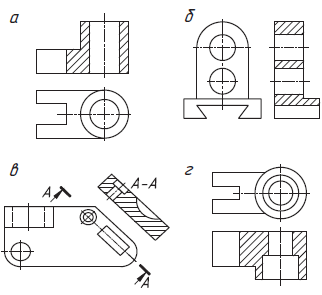 выполнение упражнения ФизминуткаФизминуткаФизминуткаФизминуткаПрименение новых знанийпрактическая работаПо представленному на рисунке разрезу определите его вид. Мысленно сконструируйте деталь, чертеж которой содержал бы этот разрез. Постройте чертеж детали.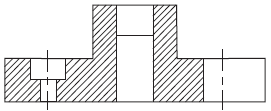 выполнение чертежа в тетрадиЗакрепление полученных знанийВыявление пробелов, неверных представлений, их коррекция.Проверим, как вы выполнили чертеж детали.Образец чертежа выводится на слайд, учащиеся выполняют анализ построений, при необходимости исправляют ошибки.Ребята, какие у вас были затруднения? проверка правильности заданияДомашнее заданиеОтработка знаний, полученных на уроке, подготовка к восприятию нового материала.§ 22. Понятие о разрезе. Выполнение и обозначение разреза 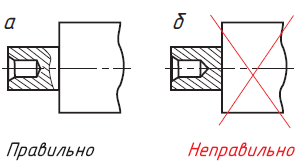 Объясните, почему на рисунке б местный раз-рез выполнен неправильно.записи в дневникахРефлексияАнализ и оценка успешности достижения цели.Что нового вы сегодня узнали? Что научились делать?Заполнение листа самоконтроля.Работа с листом самоконтроля, выставление оценокИнформацияЗнаюЗатрудняюсьХочу знать большеЧто такое разрезКлассификация разрезовОтличие простых разрезов от сложныхПравила обозначения разрезовПравила выполнения разрезов